Velikonoční bonus pro zábavu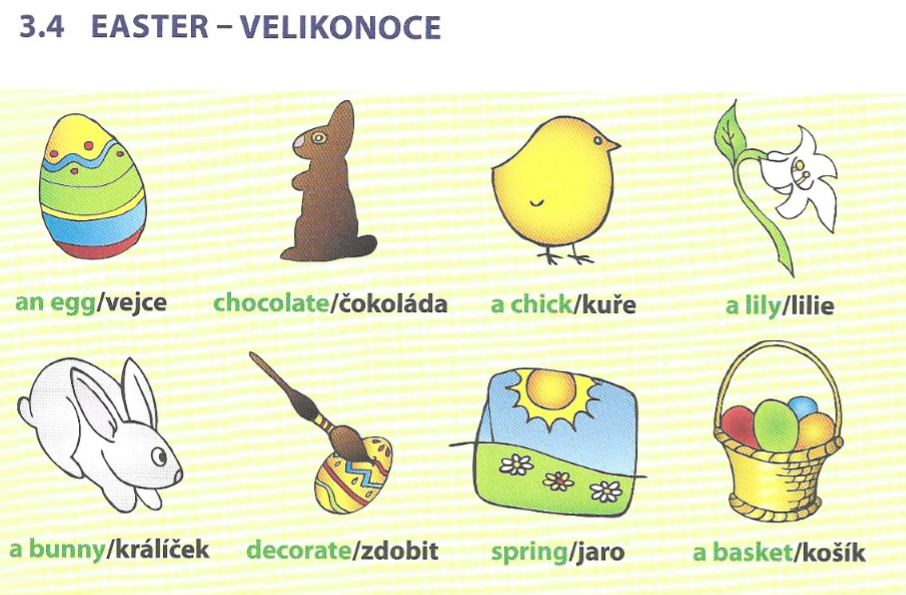 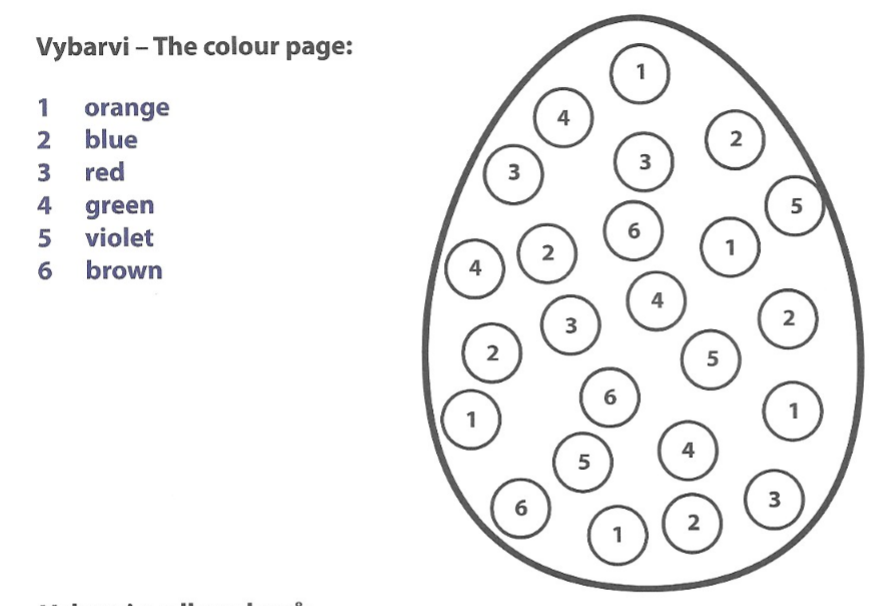 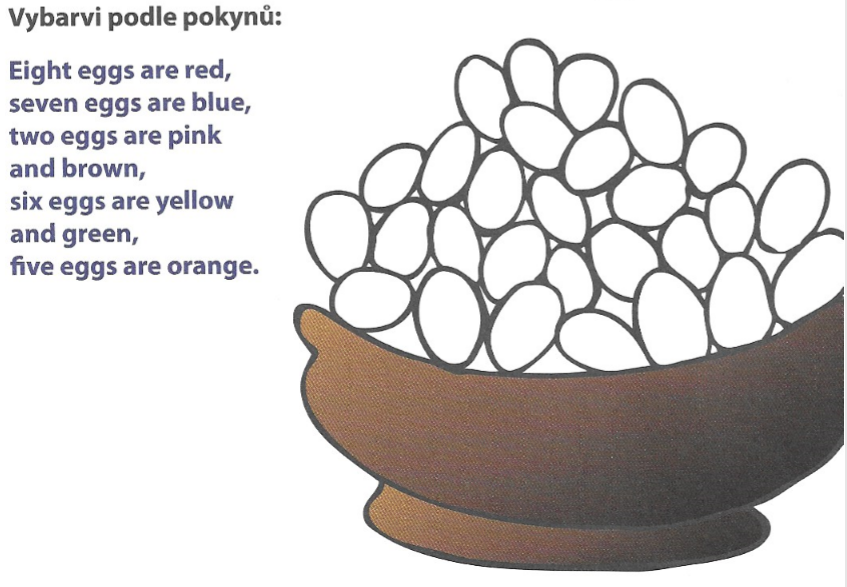 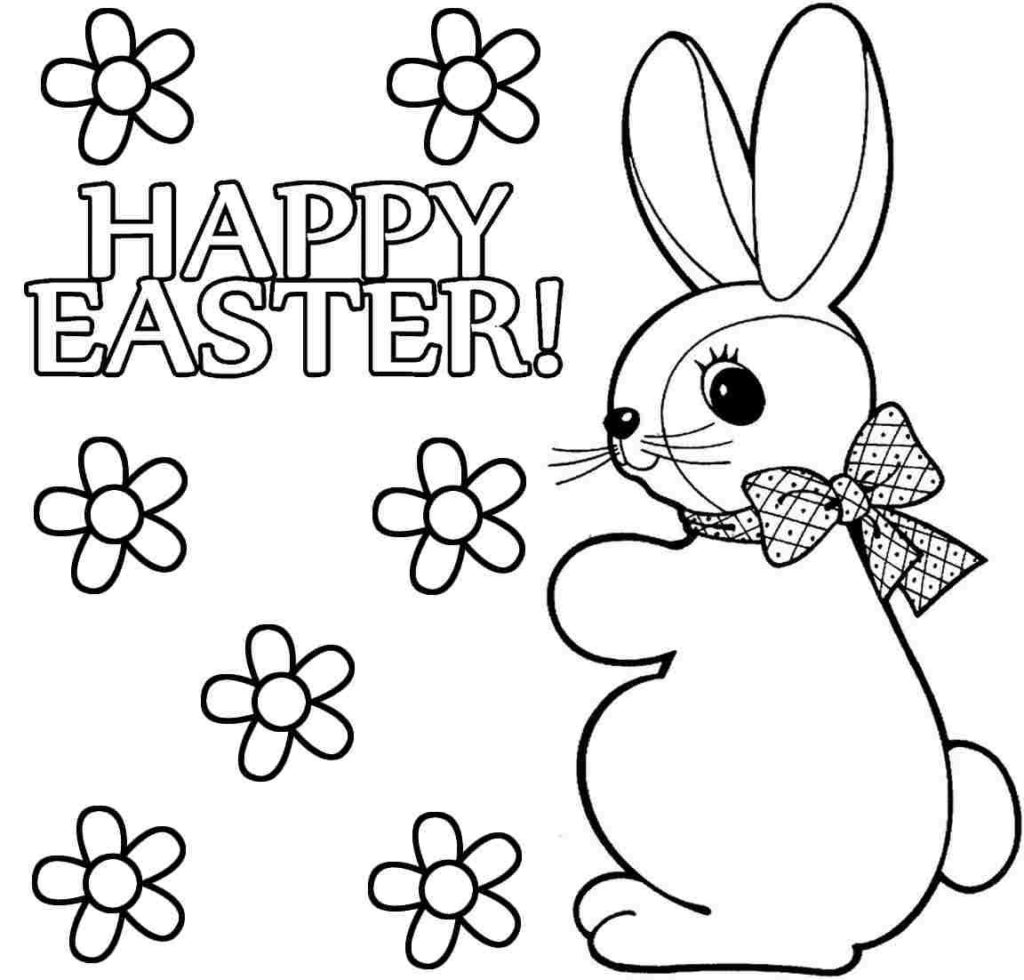 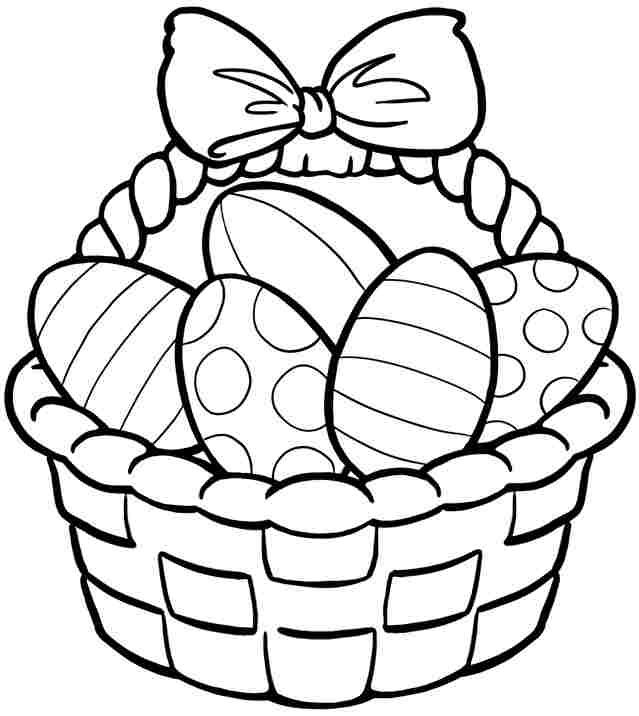 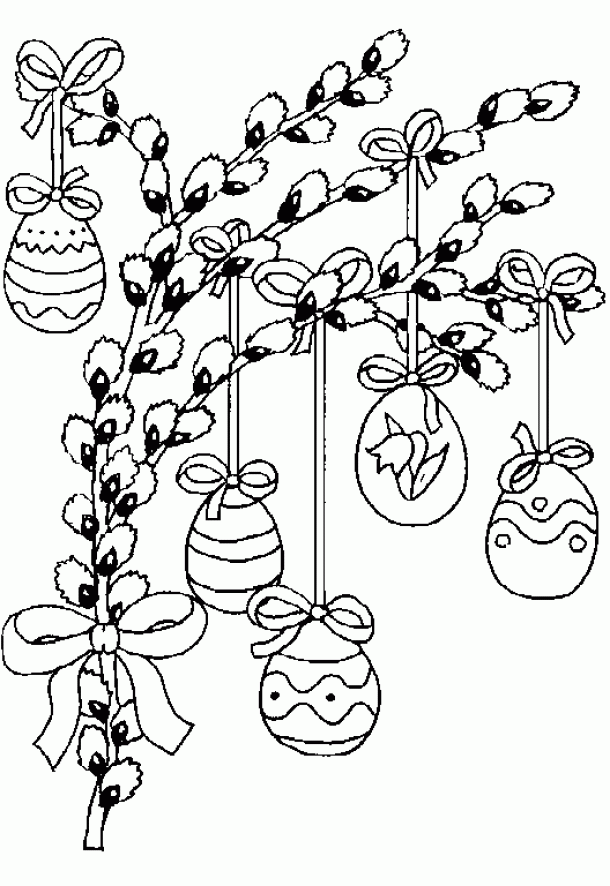 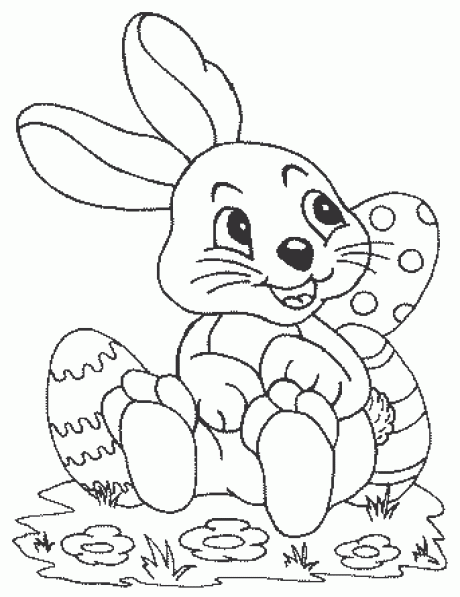 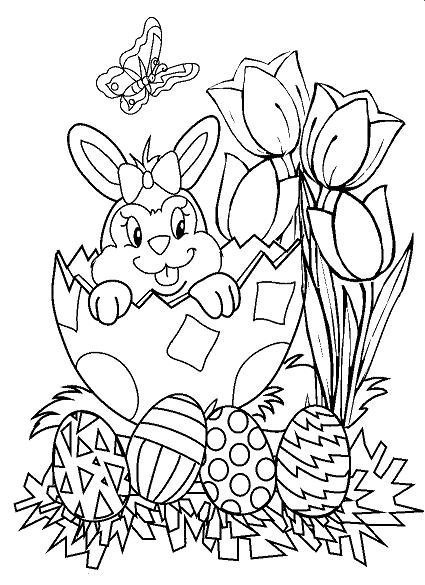 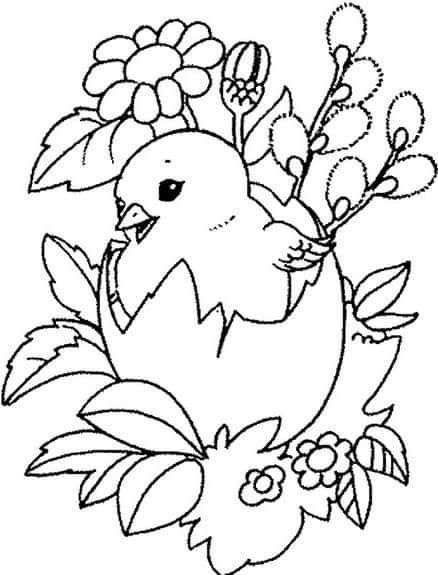 